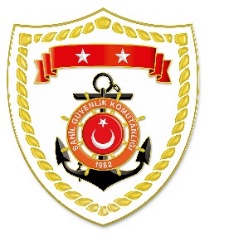 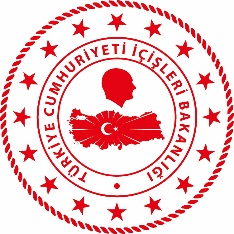 SG Karadeniz Bölge KomutanlığıS.NUTARİHTESPİTUYGULANAN İDARİ PARA CEZASI MİKTARI (TL)CEZANIN KESİLDİĞİİL/İLÇE-MEVKİİAÇIKLAMA115 Nisan 2024Su altı tüfeği ile dalarak avcılıkta bulundukları yeri
gösterir şamandıra kullanılmaması(2 işlem)6.554BARTIN/AmasraToplam 2 işlemde 6.554 TL idari para cezası uygulanmıştır.